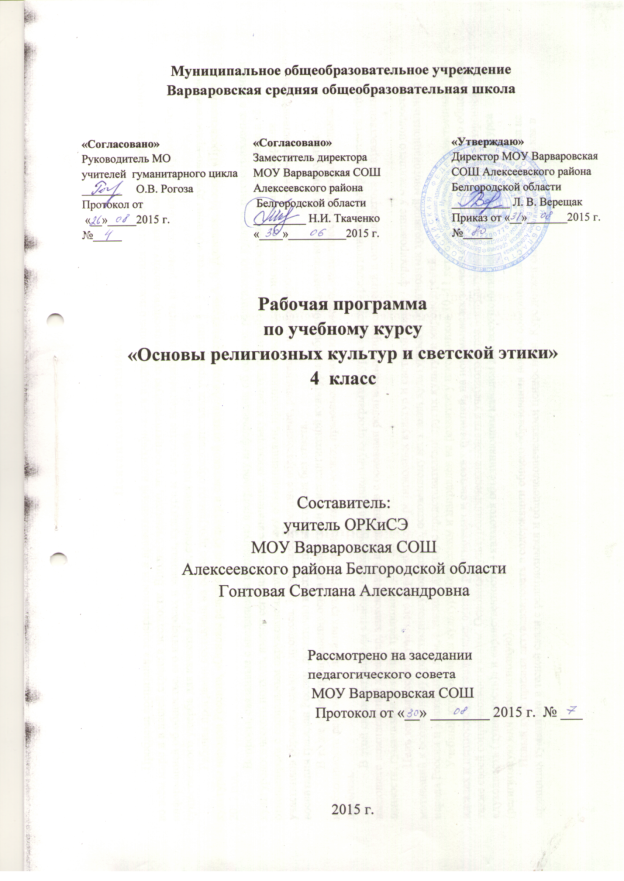 Пояснительная запискаПроблема воспитания толерантности и нравственной идентификации подрастающего поколения сегодня волнует общественность во всём мире и в нашей стране в честности. Вполне очевидно, что воспитательную составляющую наряду с научными знаниями, информацией об обществе, его интересах и законах, культуре и  искусстве невозможно оставить вне рамок школьной программы без существенного ущерба для качества образования, становления личности.Рабочая программа составлена на основе программы образовательных учреждений 4 – 5 классы «Основы духовно-нравственной культуры народов России», «Основы религиозных культур и светской этики». Автор составитель А. Я. Данелюк. Москва «Просвещение» 2012 год.Вопросы, связанные с введением в школьную программу информации об основах религиозных культур, рассматриваемых в рамках культурологического подхода, имеют сегодня важное значение, поскольку характер светской школы определяется, в том  числе и её отношениями с социальным окружением, религиозными объединениями, признанием свободы вероисповедания и мировоззрения участников образовательного процесса. Запрос на современное образование, решающее, помимо прочего, задачи духовно-нравственного воспитания граждан России, достаточно высок, чтобы остаться без ответа.В то же время преподавание основ религиозной и нерелигиозной культуры в общеобразовательной школе приводит к необходимости решения труднейших культурологических, этических, правовых, психологических, дидактических и воспитательных проблем.В этой связи актуальным становится включение в школьную программу курса «Основы религиозных культур и светской этики»,  имеющего комплексный характер, знакомящего школьников с основами религиозных мировоззрений и опирающегося на нравственные ценности, гуманизм и духовные традиции.Цель комплексного учебного курса «Основы религиозных культур и светской этики» - формирование у младшего подростка мотиваций к осознанному нравственному поведению, основанному на знании культурных и религиозных традиций многонационального народа России и уважении к ним, а также к диалогу с представителями других культур и мировоззрений.Учебный курс является культурологическим и направлен на развитие у школьников 10 -11 лет представлений о нравственных  идеалах и ценностях, составляющих основу религиозных и светских традиций, на понимание их значения в жизни современного общества, а также своей сопричастности к ним. Основные культурологические понятия учебного курса – «культурная традиция», «мировоззрение», «духовность (душевность)» и «нравственность» - являются объединяющим началом для всех понятий, составляющих основу курса (религиозную или нерелигиозную).Новый курс призван актуализировать в содержании общего образования вопрос совершенствования личности ребёнка на принципах гуманизма в тесной связи с религиозными и общечеловеческими ценностями. Курс должен сыграть важную роль как в расширении образовательного кругозора учащегося, так и в воспитательном процессе формирования порядочного, честного, достойного гражданина.Основной принцип, заложенный в содержании курса:- общность в многообразии, многоединство, поликультурность, - отражает культурную, социальную, этническую, религиозную сложность нашей страны и современного мира.Общая духовная основа многонационального народа России формируется исторически и основывается на ряде факторов:- общая историческая судьба народов России;- единое пространство современной общественной жизни, включающее развитую систему межличностных отношений, налаженный веками диалог культур, а также общность социально-политического пространства.Задачи учебного курса «Основы религиозных культур и светской этики»1. знакомство обучающихся с основами православной, мусульманской, буддийской, иудейской культур, основами мировых религиозных культур и светской этики;2. развитие представлений младшего подростка о значении нравственных норм и ценностей для достойной жизни личности, семьи, общества;3. обобщение знаний, понятий и представлений о духовной культуре и морали, полученных учащимися в начальной школе, и формирование у них ценностно-смысловых мировоззренческих основ, обеспечивающих целостное восприятие отечественной истории и культуры при изучении гуманитарных предметов на ступени основной школы;4. развитие способностей младших школьников к общению в полиэтнической и много конфессиональной среде на основе взаимного уважения и диалога во имя общественного мира и согласия.Место комплексного учебного курса «Основы религиозных культур и светской этики» в программе обучения и учебном планеКурс, раскрывающий основы религиозных культур и светской этики, предлагается изучать на переходной стадии от начальной к основной ступени общеобразовательной школы. И по месту в учебном плане, и по содержанию он служит важным связующим звеном между двумя этапами гуманитарного образования и воспитания школьников. С одной стороны, учебный курс ОРКиСЭ дополняет обществоведческие аспекты предмета «Окружающий мир», с которым знакомятся учащиеся основной школы. С другой стороны, этот курс предваряет начинающееся в 5 классе изучение предмета «История». Таким образом, ознакомление с нравственными идеалами и ценностями религиозных и светских духовных традиций России происходит в контексте, отражающем глубинную связь прошлого инастоящего.Учебный курс ОРКиСЭ включает в себя модули:1. Основы православной культуры;2. Основы исламской культуры;3. Основы буддийской культуры;4. Основы иудейской культуры;5. Основы мировых религиозных культур;6. Основы светской этики.Обучающиеся изучают  модуль «Основы мировых религиозных культур»  с согласия и по выбору модуля  родителей (законных представителей).	В процессе изучения курса предусмотрена подготовка и презентация творческих проектов на основе изученного материала. Проекты могут быть как индивидуальными, так и коллективными. В ходе подготовки проекта учащиеся получают возможность обобщить ранее изученный материал, освоить его в творческой, деятельностной форме. Подготовка и презентация проекта (уроки 31 – 34) могут проводиться по решению школы всем классом.          Рабочая программа  модуля «Основы мировых религиозных культур» составлена на 34 часа.  Ценностные ориентиры содержания учебного предмета«Основы религиозных культур и светской этики»Вопросы, связанные с введением в школьную программу духовно-нравственной, культурологической тематики, рассматриваемой в рамках культурологического подхода, имеют особенно важное значение, поскольку характер светской школы определяется в том числе и ее отношениями с социальным окружением, религиозными объединениями, признанием свободы вероисповедания и мировоззрения участников образовательного процесса. Запрос на современное образование, решающее задачи духовно-нравственного воспитания граждан России, остается слишком значимым.Современный национальный воспитательный идеал – это высоконравственный, творческий, компетентный гражданин России, принимающий судьбу Отечества как свою личную, осознающий ответственность за настоящее и будущее своей страны, укоренённый в духовных и культурных традициях многонационального народа Российской Федерации.В этой связи особо актуальным становится включение в школьную программу курса «Основы религиозных культур и светской этики», имеющего комплексный характер   представляющего пять важнейших национальных духовных традиций – православие, ислам, буддизм, иудаизм, светскую этику.Введение предмета «Основы религиозных культур и светской этики» должно стать первым шагом на пути восстановления в новых условиях на основе принципов гуманизма, нравственности, традиционной духовности социально-педагогического партнерства школы, семьи, государства, общественности в деле воспитания детей и молодежи. Педагогическая поддержка самоопределения личности, развитие её способностей, таланта, передача ей системных научных знаний, умений, навыков и компетенций, необходимых для успешной социализации, сами по себе не создают достаточных условий для свободного развития и социальной зрелости личности. Личность несвободна, если она не отличает добро от зла, не ценит жизнь, труд, семью, других людей, общество, Отечество, то есть всё то, в чём в нравственном отношении утверждает себя человек и развивается его личность. Знание наук и незнание добра, острый ум и глухое сердце таят угрозу для человека, ограничивают и деформируют его личностное развитие.Духовно-нравственное воспитание личности гражданина России – педагогически организованный процесс усвоения и принятия учащимися базовых национальных ценностей, имеющих иерархическую структуру и сложную организацию. Носителями этих ценностей являются многонациональный народ Российской Федерации, государство, семья, культурно-территориальные сообщества, традиционные российские религиозные объединения (христианские, прежде всего в форме русского православия, исламские, иудаистские, буддистские), мировое сообщество.Включение курса «Основы религиозных культур и светской этики» в основной вид деятельности обучающихся - в урочную деятельность интегрирует духовно-нравственное развитие и воспитание детей в образовательный процесс, способствуя концентрациисодержания воспитания вокруг базовых национальных ценностей:· Патриотизм· Социальная солидарность· Гражданственность· Семья· Труд и творчество· Наука· Традиционные российские религии· Искусство и литература· Природа· ЧеловечествоСистема базовых национальных ценностей лежит в основе представления о единой нации и готовности основных социальных сил к гражданской консолидации на основе общих ценностей и социальных смыслов в решении общенациональных задач, средикоторых воспитание детей и молодёжи.Достижение гражданского согласия по базовым национальным ценностям позволит укрепить единство российского образовательного пространства, придать ему открытость, диалогичность, культурный и социальный динамизм.Гражданское согласие по базовым национальным ценностям не имеет ничего общего с единообразием ценностей нации и самой нации, духовной и социальной унификацией. Единство нации достигается через базовый ценностный консенсус в диалоге различных политических и социальных сил, этнических и религиозных сообществ и поддерживается их открытостью друг другу, готовностью сообща решать общенациональные проблемы, в числе которых духовно-нравственное воспитание детей и молодёжи как основа развития нашей страны.Планируемые результаты изучения учебного предмета«Основы религиозных культур и светской этики»Личностные результаты:· Формирование основ российской гражданской идентичности, чувства гордости за свою Родину, российский народ и историю России, осознание своей этнической и национальной принадлежности; формирование ценностей многонационального российского общества;- Формирование целостного, социально ориентированного взгляда на мир в его органичном единстве и разнообразии природы, народов, культур и религий;· Формирование уважительного отношения к иному мнению, истории и культуре других народов;Метапредметные результаты:Освоение учащимися универсальных способов деятельности применяемых как в рамках образовательного процесса, так и в реальных жизненных ситуациях. Умение выделять признаки и свойства, особенности объектов, процессов и явлений действительности (в т.ч.социальных и культурных) в соответствии с содержанием учебного предмета «Основы религиозных культур и светской этики», высказывать суждения на основе сравненияфункциональных, эстетических качеств, конструктивных особенностей объектов, процессов и явлений действительности; осуществлять поиск и обработку информации (в том числе с использованием компьютера).Предметные результаты:· Готовность к нравственному самосовершенствованию, духовному саморазвитию;· Знакомство с основными нормами светской и религиозной морали, понимание их значения в выстраивании конструктивных отношений в семье и обществе;· Понимание значения нравственности, веры и религии в жизни человека и общества;· Формирование первоначальных представлений о светской этике, о традиционных религиях, их роли в культуре, истории и современности России;· Первоначальные представления об исторической роли традиционных религий в становлении российской государственности;· Становление внутренней установки личности поступать согласно своей совести; воспитание нравственности, основанной на свободе совести и вероисповедания, духовных традициях народов России;· Осознание ценности человеческой жизни.Учебный модуль «Основы мировых религиозных культур».Россия – наша Родина.Культура и религия. Древнейшие верования. Религии мира и их основатели. Священные книги религий мира. Хранители предания в религиях мира. Человек в религиозных традициях мира. Священные сооружения. Искусство в религиозной культуре. Религии России. Религия и мораль. Нравственные заповеди в религиях мира. Религиозные ритуалы. Обычаи и обряды. Религиозные ритуалы в искусстве. Календари религий мира. Праздники в религиях мира. Семья, семейные ценности. Долг, свобода, ответственность, учение и труд. Милосердие, забота о слабых, взаимопомощь, социальные проблемы общества и отношение к ним разных религий.Любовь и уважение к Отечеству. Патриотизм многонационального и многоконфессионального народа России.Учебно-тематический план 4классКалендарно-тематическое планирование 4 класс (приложение 1)Содержание программыБлок 1. Введение. Духовные ценности и нравственные идеалы в жизни человека и общества (1 час).Россия – наша Родина. Введение в православную духовную традицию. Особенности восточного христианства. Культура и религия.Блоки  2-3. Основы религиозных культур (28 часов).Что такое религия? Какие бывают религии? Религии России. Что такое культура? Влияние религии на культуру.Древнейшие верования. Первые религии. Многобожие. Иудаизм. Ислам. Христианство. Буддизм.Религии мира и их основатели. Христианство. Иисус Христос, апостолы. Ислам. Мухаммед. Буддизм. Сиддхартха Гуатама. Священные книги религий мира. Когда впервые появились священные тексты и как они назывались? Веды, Авеста, Трипитака, Тора, Библия, Коран. Священная книга буддизма – «Три корзины мудрости» (Типитаки). Священные книги иудаизма и христианства. Библия. Ветхий завет. Новый завет. Священная книга ислама. Коран. Хранители предания в религиях мира. Кто такие жрецы. Мудрецы иудеев. Христианские священнослужители. Иерархия в христианской церкви. Мусульманская община. Буддийская община – сангха.Человек в религиозных традициях мира. Роль, место и предназначение человека в религиях мира.Священные сооружения. Для чего нужны священные сооружения? Храм Единого Бога в Иерусалиме, Софийский собор. Христианские храмы (алтарь, иконы). Устройство православного храма. Мечеть. Буддийские священные сооружения. Искусство в религиозной культуре. Роль искусства в разных религиозных традициях. Искусство в религиозной культуре христианства. Искусство в религиозной культуре ислама. Искусство в религиозной культуре иудаизма. Искусство в религиозной культуре буддизма.Добро и зло. Возникновение зла в мире. Понятие греха, раскаяния и воздаяния. Рай и ад.Религии России. Как на Руси выбирали веру? Роль князя Владимира в крещении Руси. Православное христианство в истории России. Первые русские святые (Борис и Глеб). Деятельность Кирилла и Мефодия. Святой Сергий Радонежский. Первый русский печатник Иван Фёдоров. Установление патриаршества. Церковный раскол: кто такие старообрядцы (староверы). Судьба Церкви в XX веке. Другие христианские исповедания. Ислам, иудаизм, буддизм в истории России.Религия и мораль. Главный принцип всех религий. Нравственные заповеди в религиях мира. Заповеди иудаизма и христианства. Нравственное учение ислама. Учение о поведении человека в буддизме.Религиозные ритуалы. Что такое ритуалы (обряды), история их возникновения. Христианство: основные Таинства. Ислам: ежедневная молитва намаз. Иудаизм: еженедельная традиция – соблюдение субботы (шабат). Буддизм: каждодневная молитва (мантра). Обычаи и обряды. Традиционные обычаи и обряды в религиях мира. Религиозные ритуалы в искусстве. Значение религиозных ритуалов в искусстве в традиционных религиях.Календари религий мира. Особенности летоисчисления в христианстве, исламе, иудаизме и буддизме. Праздники в религиях мира. Праздники иудаизма (Песах, Шавуот, Ханука). Праздники христианства (Рождество, Пасха). Праздники ислама (Курбан-байрам, Ураза-байрам). Праздники буддизма (Дончод, Сагаалган).Семья, семейные ценности. Роль семьи в жизни каждого человека. Отношение традиционных религий России к семье. Долг, свобода, ответственность, труд. Понятия «свобода», «долг», «ответственность», «труд» в разных религиях.Милосердие, забота о слабых, взаимопомощь. Милосердие, забота о слабых, взаимопомощь в различных религиях.Блок 4. Духовные традиции многонационального народа России (5 часов).Духовные традиции России. Роль религий в становлении России. С чего начинается Россия.Формы и средства контроля	Формализованные требования по оценке успеваемости по результатам освоения курса не предусматриваются, т.е. при преподавании курса ОРКСЭ (ОДНКНР) предполагается  безотметочная система оценки. На основании рекомендательного Письма Министерства образования и науки РФ от 8 июля 2011 года № МД-883/03, предлагается качественная взаимооценка в виде создания и презентации творческих проектов. Результаты подготовки и защиты творческих продуктов и проектов могут учитываться при формировании портфолио учеников. Оценка результатов обучения детей по модулям предусмотрена, в основном, в рамках последнего, завершающего раздела курса, в форме индивидуальных и коллективных творческих проектов. В ходе подготовки проекта школьники получают возможность обобщить ранее изученный материал, освоить его ещё раз, но уже в активной творческой форме. 	Таким образом, формой итогового контроля является коллективный творческий проект «Диалог культур и поколений. Сохраняем культурное наследие, святыни России».Учебно-методическое обеспечение	Основы духовно-нравственной культуры народов России. Основы религиозных культур и светской этики. Основы мировых религиозных культур. 4 – 5 классы: учебник для общеобразовательных учреждений/ А.Л. Беглов, Е.В. Саплина, Е.С. Токарева, А.А. Ярлыкапов. М.: Просвещение,2012.Основные ресурсы1. Сайт Общественной палаты - http://www.oprf.ru2. Сайт Уполномоченного по правам человека в Российской Федерации http://www.ombudsman.gov.ru3. Основы религиозных культур и светской этики - http://orkce.apkpro.ru4. Сайт Министерства образования и науки РФ - http://www.mon.gov.ru5. Сайт Рособразования - http://www.ed.gov.ru6. Федеральный портал «Российское образование» - http://www.edu.ru7. Российский образовательный портал http://www.school.edu.ru8. Официальный сайт Московской Патриархии Русской Православной Церкви -www.patriarchia.ru9. Официальный сайт Белгородской и Старооскольской епархии -http://www.blagovest.bel.ru10. Сайт Белгородского института развития образования - www.ipkps.bsu.edu.ru11. Каталог учебных изданий, электронного оборудования и электронных образовательных ресурсов для общего образования - http://www.ndce.edu.ru12. Школьный портал - http://www.portalschool.ru13. Федеральный портал «Информационно-коммуникационные технологии в образовании» - http://www.ict.edu.ru14. Российский портал открытого образования - http://www.opennet.edu.ru15. Учительская газета - www.ug.ru16. Сетевой класс Белогорья - http://belclass.netЛитератураПрограмма  «Основы религиозных культур и светской этики» 4-5 классы А.Я. Данилюк  Москва «Просвещение» 2012.«Религиозная жизнь современного мира» Материалы для учителя В.А. Угольнов Ульяновск 2003.«Мифы народов мира» Н.И. Девятайкина «Феникс» Ростов-на-Дону «Цитадель-трейд» Москва 2006.«Традиционная народная культура – педагогические и досуговые технологии» Учебное пособие Р.Г. Салахутдинов Казань 2005.Содержание учебной программыСодержание учебной программыКол-во часовТворческие работыБлок1. Духовные ценности и нравственные идеалы в жизни человека и обществаБлок1. Духовные ценности и нравственные идеалы в жизни человека и общества11 Наш дом – Россия Наш дом – Россия1Блок 2-3.Основы религиозных культурБлок 2-3.Основы религиозных культур28Культура и РелигияКультура и Религия2Возникновение религий.  Религии мира и их основателиВозникновение религий.  Религии мира и их основатели2Священные книги религий мираСвященные книги религий мира2Хранители придания в религиях мираХранители придания в религиях мира1Человек в религиозных традициях мираЧеловек в религиозных традициях мира1Священные сооруженияСвященные сооружения2Искусство в религиозной культуреИскусство в религиозной культуре2Добро и зло. Понятие греха, раскаяние и воздаяние. Добро и зло. Понятие греха, раскаяние и воздаяние. 2Творческие работы учащихся.Презентация творческих работТворческие работы учащихся.Презентация творческих работ2История религий в России22Паломничество и святыни11Религиозные ритуалы. Обычаи и обряды22Праздники и календари22Религия и мораль. Нравственные заповеди в религиях мира.22Блок 3. Духовные традиции многонационального народа России 55Семья11Долг, свобода, ответственность,  труд11Милосердие, забота о слабых, взаимопомощь11Любовь и уважение к Отечеству. 11Подготовка творческих проектов11Презентация  творческих проектов33ИТОГО3434